		ST. R CH   St. Rose, IIlinois                          	Fr. Edward F. Schaefer                               18010 St. Rose Road                                   526-4118 Rectory                          SUNDAY MASS 10:00AM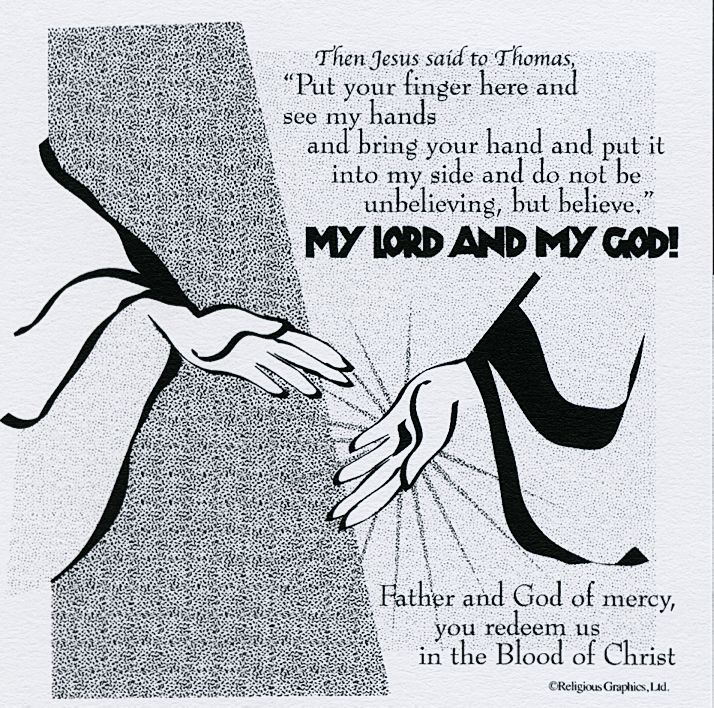                      SAT. VIGIL MASS   4:00PM                 	WEEKDAY MASS  7:45AM    RECONCILIATION     Saturday:  3:15 – 3:45PM          WEBPAGE:  www.strosechurchil.com                                                        EMAIL:   belpsros@outlook.com   FACEBOOK:  St. Rose Catholic Church – St. Rose, ILMASS WILL BE LIVE STREAMED ON OUR FACEBOOK PAGE SATURDAYS AT 4PM              					               SUNDAY COLLECTIONS:                                                            Weekly Envelopes:	$1,615.00  	           Holy Thursday $376.00    Easter $6,463.00           Capital Improvement Fund:	$   955.00                           Catholic Communication: $20  Seminarian Edu: $30.00               Sister Parish:	$   171.00                       Ascension $30.00          Catholic Relief: $10.00                                 Donation: $5,000.00        INTENTIONS:                                                               	                      	MASSMon  7:45AM	Easter Weekday									No MassTue   7:45AM  Easter Weekday									No Mass        Wed  7:45AM  Easter Weekday					No Mass       Thu   7:45AM  Easter Weekday					No Mass       Fri    7:45AM  Easter Weekday					No Mass        Sat   4:00PM  Vigil Third Sunday of Easter					For the Parish       Sun 10:00AM  Third Sunday of Easter					JoAnn Vonder Haar                                “          “              “					Karl Schrage                                  “          “              “					Gervase Buehne  		        SERVERS: Sat 4PM Ali Butler, Marissa Jansen, Danica Henrichs, Noah Schuette                         Sun 10AM Ava Hilmes, Wade & Briggs Kramer, Lauryn Vonder Haar        READERS: Sat 4PM First Communicants           Sun 10AM Myrt Rollins      EUCHARISTIC MINISTERS: Sat 4PM Marilyn Fuhler               Sun 10AM Ruth Holtgrave     OFFERTORY:    Sat   4PM First Communicants                              Sun 10AM Vonder Haar, Schrage & Buehne Families                               VOCATION CUP:  The next family to receive the Vocation Cup is the Chad Vonder Haar family.                                         HAVE YOU REMEMBERED ST. ROSE PARISH IN YOUR ESTATE PLANNING?SYMPATHY:  Our sympathy to the family of Marilyn Jansen.  Marilyn, who passed away recently,Was the mother of Debra (Rich) Knebel and the grandmother of Adam (Julie) Knebel,Alex (Kelly) Knebel and Anna (friend, Gage Kickle) Knebel.  May Marilyn enjoy the reward ofEternal life.   CONGRATULATIONS:  To Anna Marie Mueller who received her Confirmation last weekend.Many Blessings to her!                                          CONGRATULATIONS:  To Seth Lane, James Kuper, Lucinda Kuper, Emma Mueller andAdelina Klostermann who were Baptized here last weekend.  Seth is the son of AlexanderHickey and Anna Marie (Lane) Mueller.  James and Lucinda are the children of Benjamin Kuper and Erika (Montes) Kuper. Emma is the daughter of Shanon Mueller and Anna Marie (Lane) Mueller and Adelina is the daughter of Kyle Klostermann and Erika (Montes) Kuper.  Many Blessings to them!HAPPY ANNIVERSARY: Apr 18 Eric & Beverly Faust ’00                                  Apr 19 Martin & Karen Schumacher ’85	Apr 21 Adam & Julie Knebel ’18                                Apr 21 Scott & Kristie Tebbe ‘01HAPPY BIRTHDAY:Apr 14 Fr. Ed (Happy belated)Apr 17 Cade Breed		Apr 20 Alan Carrillon	Apr 22 Mary WellenApr 17 Brooke Buehne		Apr 20 Debra Smith	Apr 23 Timothy DroegeApr 17 Robert Ottensmeier	Apr 21 David Niedzwiecki	Apr 23 Tyler KramerApr 18 Daniel Benhoff		Apr 22 Melissa Rehkemper	Apr 23 Albert TebbeApr 19 Adam Niedzwiecki	Apr 22 Karen SchumacherVOCATIONS:     Today’s readings offer so many lessons on our Call to Holiness.  The reading from Acts tells of the     community being one in sharing their possessions with everyone.  What a wonderful response to the     call.  The Gospel tells of Thomas’ doubt in the Risen Christ.  This doubt can creep into our lives with us     wondering if God is really present in our daily lives.  It is even more challenging for those discerning a     religious vocation.  Let us pray for our proper response to community and for the discerner’s doubt     to be relieved. CATHOLIC RELIEF SERVICES:Our community changed lives this Lent through CRS Rice Bowl, and we want to say THANK YOU!Don’t forget to turn in your CRS Rice Bowl or donate online at crsricebowl.org/donate.Please make your check payable to Catholic Relief Service and drop in the collection basket. ANNUAL “SPRING FARM BLESSING”:Wednesday, Apr 26th at 1PM at the Paul & Jan Blankenberger Farm located in Enfield IL.For more information, see bulletin board.  VIETNAM VETERANS ALL YOU CAN EAT BREAKFAST:THIS Sunday, April 16th 8AM to 11:30AM at Germantown American Legion.NORTH CENTRAL VICARIATE COUNCIL OF CATHOLIC WOMEN DAY OF REFLECTION:Wednesday, Apr 26th from 8:30AM to 2:30PM in St. Mary’s Parish Center Cafeteria in Carlyle.Speakers are Celia Kannall, Sr. Cheryl Kemner & Janice Wiegmann.  Cost is $15 and includesLunch. Contact Helen Essenpreis at 618-980-1875 for registration forms or more information.ST. ANTHONY PARISH, BECKEMEYER RUMMAGE SALE:Apr 27th 9AM to 8PM            Apr 28 9AM to 8PM           Apr 29 9AM to 12PM .